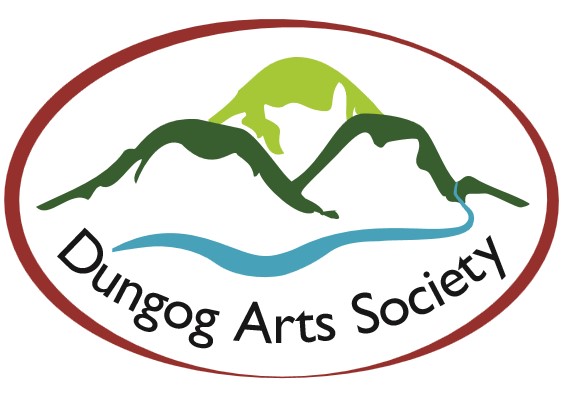 For further information please contact –	President	Toby Solomon	0428 630214
	Vice President	Cynthia Denning	0422 847599
	Secretary	Greg Mudie	0407 953928

Assistant Secretary	Donna Woodlands	0421 704449
	Treasurer	Ruth Dircks	4992 3008
	Membership &	Marilyn Rudak	0416 435651
	Minutes Secretary			Newsletter	Curator	Cynthia Denning	            0422 847599Meetings
held 1st Thursday of each monthat 5.30pmArtists Workshop.266 Dowling St. Dungog.The annual fee is $50.00 for a single member $75.00 for a family. $25 for a supporting member - to receive the Newsletter only.We look forward to welcoming you to our Society.Email – dungogartssociety@gmail.comWebsite – dungogartssociety.com.auMEMBERSHIP APPLICATION
Type of Membership (Please tick)New   Renewal   Single   Family   Supporting Please print  SURNAME ………………………………………………………………………………………….................
GIVEN NAME …………………………………………………………...……………………………………………
ADDRESS..………………………………………………………..……………………………………………………
Post Code………………………

Telephone No. …………………………………………………………Fax No.…………………………...
E-Mail Address …………………………………………………….………………………………………..

NAMES OF OTHERS IN FAMILY (if Family Membership is required)
……………………………………………………………………………………………………………………………………………………

PARTICULAR INTERESTS   ..…………………………………………………………………………………

…………………………………………………………………………….…………………………………………………………………….
I would prefer to receive my Newsletter by	post	      e-mail 
Enclosed please find my annual fee in 	cash	   cheque	Direct Debit to The Mutual Bank BSB 646000 A/C 100073110      for the amount of		$….………………….….Please cut off this side of your application and return with your fee to Membership Secretary,PO Box 48 Dungog 2420Or if Direct Debit by email
Your monthly newsletter will be forwarded
 to you on receipt of this application Fees are due from July each year._______________________________________________________Office Use OnlyMember No……………………….. . Receipt No…………………………. Date ……………….…….List    Email      Card Sent 